KLASA:344-01/17-01/03URBROJ:2113/03-03-17-2Stubičke Toplice, 13.09.2017.Na temelju članka 46. st. 2. t. 23. Statuta Općine Stubičke Toplice (Službeni glasnik Krapinsko-zagorske županije br. 16/09 i 9/13), načelnik Općine Stubičke Toplice donosiODLUKUUtvrđuje se prijedlog Odluke o projektu razvoja infrastrukture širokopojasnog pristupa na području Općine Stubičke Toplice.Članak 2.Sastavni dio ove Odluke je tekst prijedloga Odluke o projektu razvoja infrastrukture širokopojasnog pristupa na području Općine Stubičke Toplice i Obrazloženje.Članak 3.Prijedlog se upućuje na usvajanje Općinskom vijeću Općine Stubičke Toplice.OPĆINSKI NAČELNIKJosip Beljak, dipl.ing.agr.DOSTAVITI:Općinsko vijeće Općine Stubičke TopliceArhiva, ovdjeObrazloženje uz Odluku o projektu razvoja infrastrukture širokopojasnog pristupa na području Općine Stubičke ToplicePRAVNA OSNOVA: člankom 25. t. 16. Statuta Općine Stubičke Toplice (Službeni glasnik Krapinsko-zagorske županije br. 16/09 i 9/13) određeno je da Općinsko vijeće donosi i druge odluke koje su tom tijelu stavljene u nadležnost.Sastavni dio materijala uz prijedlog ove Odluke je Projekt razvoja širokopojasne infrastrukture za područje gradova Donja Stubica i Oroslavje te općina Marija Bistrica, Gornja Stubica i Stubičke Toplice, kao i prijedlog Sporazuma.Kako najveći dio općine Stubičke Toplice nije pokriven internetom (osim centra naselja Stubičke Toplice), ovim projektom omogućila bi se izrada Plana razvoja širokopojasne infrastrukture na područjima spomenutih općina i gradova.U vezi projekta održan je inicijalni sastanak na kojem su se susjedni gradovi i općine izjasnili u prilog pokretanja projekta.Nakon inicijalnog sastanka pružila se i mogućnost da Krapinsko-zagorska županija sufinancira jedinicama lokalne samouprave 50% iznosa koji bi inače teretio JLS, tako da bi obveza Općine Stubičke Toplice iznosila do 12.417,60 kn, odnosno do 15.522,00 kuna sa uključenim PDV-om.OPĆINSKI NAČELNIKJosip Beljak, dipl.ing.agr.PRIJEDLOGNa temelju članka 25. t. 16. Statuta Općine Stubičke Toplice (Službeni glasnik Krapinsko-zagorske županije br. 16/09 i 9/13) Općinsko vijeće Općine Stubičke Toplice na svojoj 2. sjednici održanoj dana ___. rujna 2017. godine donijelo jeODLUKUo projektu razvoja infrastrukture širokopojasnog pristupa na području Općine Stubičke TopliceČlanak 1.Općina Stubičke Toplice uključiti će se u projekt razvoja infrastrukture širokopojasnog pristupa, koji zajednički provode Grad Donja Stubica, Grad Oroslavje i Općina Marija Bistrica, Općina Gornja Stubica.Članak 2.U sklopu projekta izraditi će se Studija izvedivosti projekta te Plan razvoja širokopojasne infrastrukture na području jedinica lokalne samouprave iz članka 1. ove Odluke.Članak 3.U Proračunu Općine Stubičke Toplice osigurat će se sredstva za provedbu projekta u iznosu od 31.044,00 kuna, sa izvorom financiranja 15.522,60 kn Krapinsko-zagorska županija, a 15.522,00 kn opći prihodi i primici Proračuna Općine Stubičke Toplice.Članak 4.Ovlašćuje se općinski načelnik za potpisivanje Sporazuma o suradnji na projektu razvoja infrastrukture širokopojasnog pristupa.Predsjednik Općinskog vijećaOpćine Stubičke TopliceNedjeljko Ćuk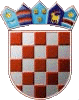 REPUBLIKA HRVATSKAKRAPINSKO-ZAGORSKA ŽUPANIJAOPĆINA STUBIČKE TOPLICENAČELNIK